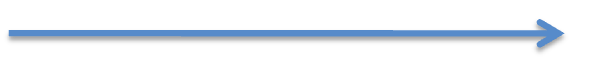 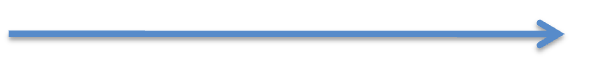 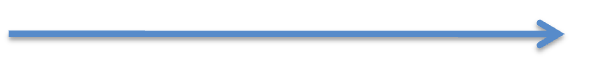 Primary Keys Discussion MFE-4 Primary Key Value – MFE – currently repeatsPropose to constrain MFE-4 in eDOS R2 so the field does not repeat, however, the MFE segment "loop" can repeatMFE-4 Primary Key Value – MFE (CWE*) shall match OM1-2 Producer's Service/Test/Observation ID (CWE)OM1-1, OM2-1, OM3-1, OM4-1, and OM5-1 Sequence Number - Test/Observation Master File must match within segment grouping per HL7 standard (NM data type)CDM-1 (CWE) shall match OM1-2 Producer's Service/Test/Observation ID (CWE)OM4 segment repeats, contingent on OM1-4 (Specimen Required) =Y.  Options to manage:Leave OM4-1 as is matching OM1-1, for validation, check OM4-6 Specimen values be differentFormat numbering OM4-1 in segment repetitions, which is a NM data type, as follows:   1.1, 1.2, 1.3, etc. (has to be approved by HL7 InM)*Generic CWE, vs. specific CWE flavor, used in these examples